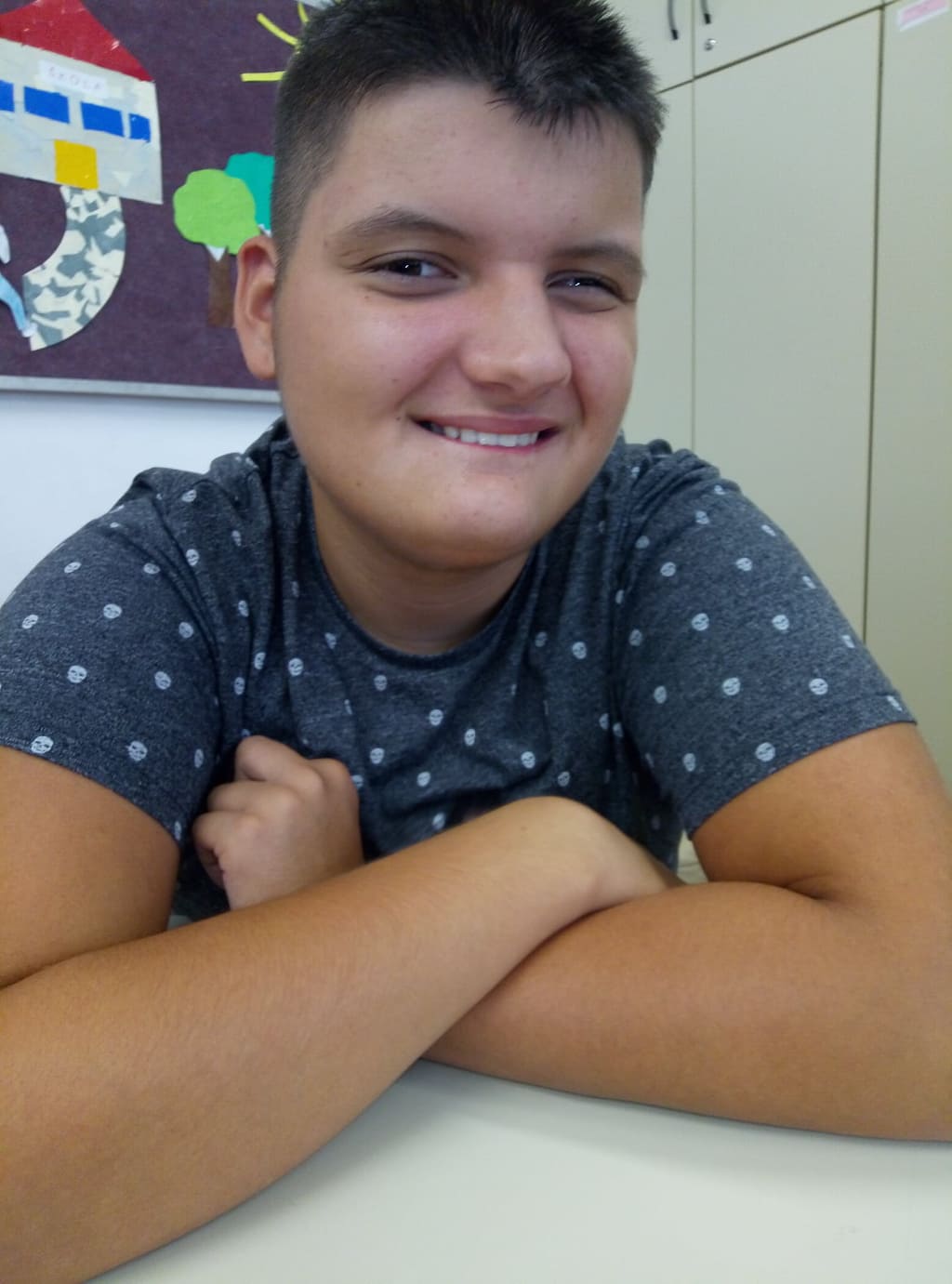 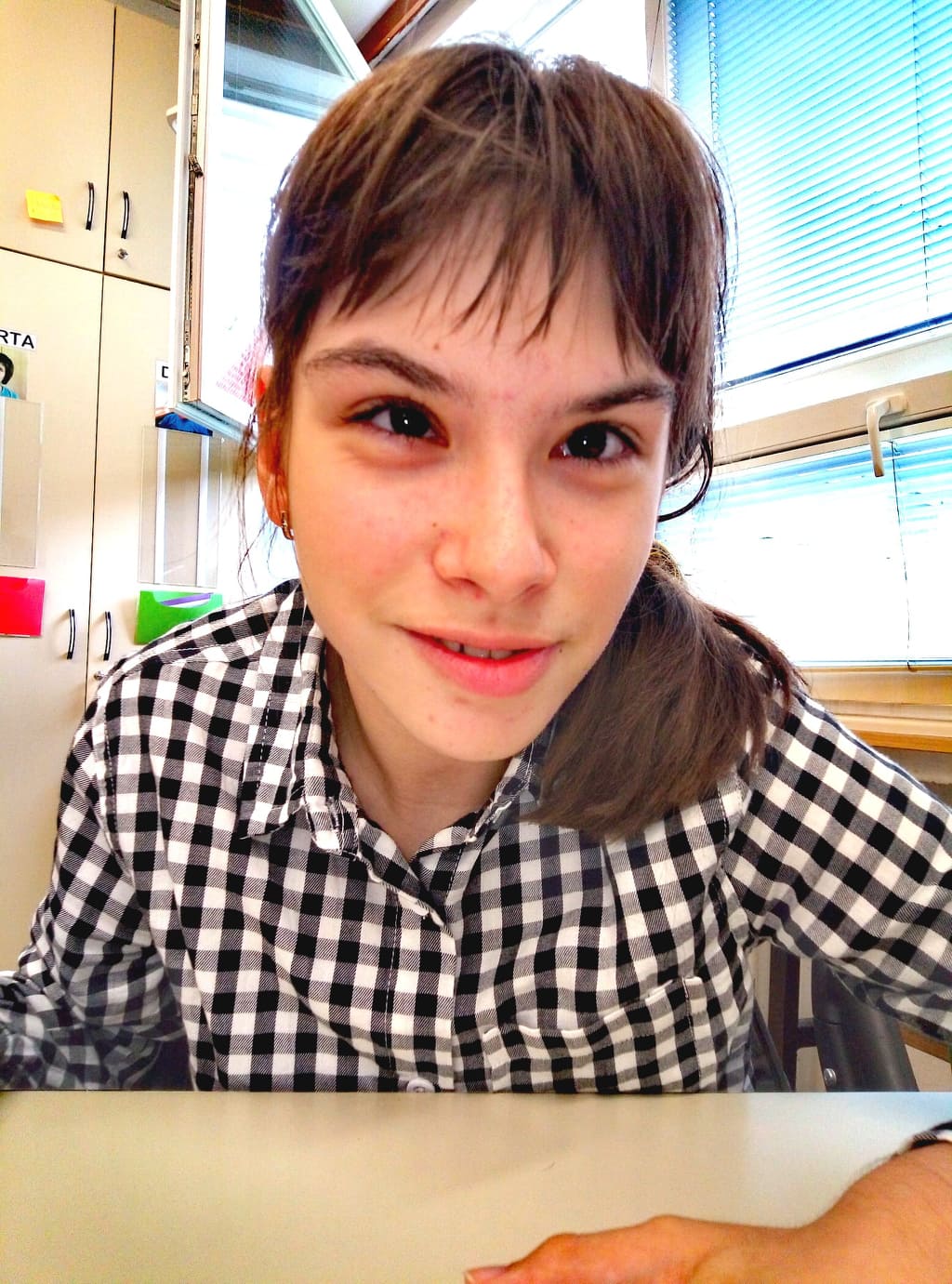 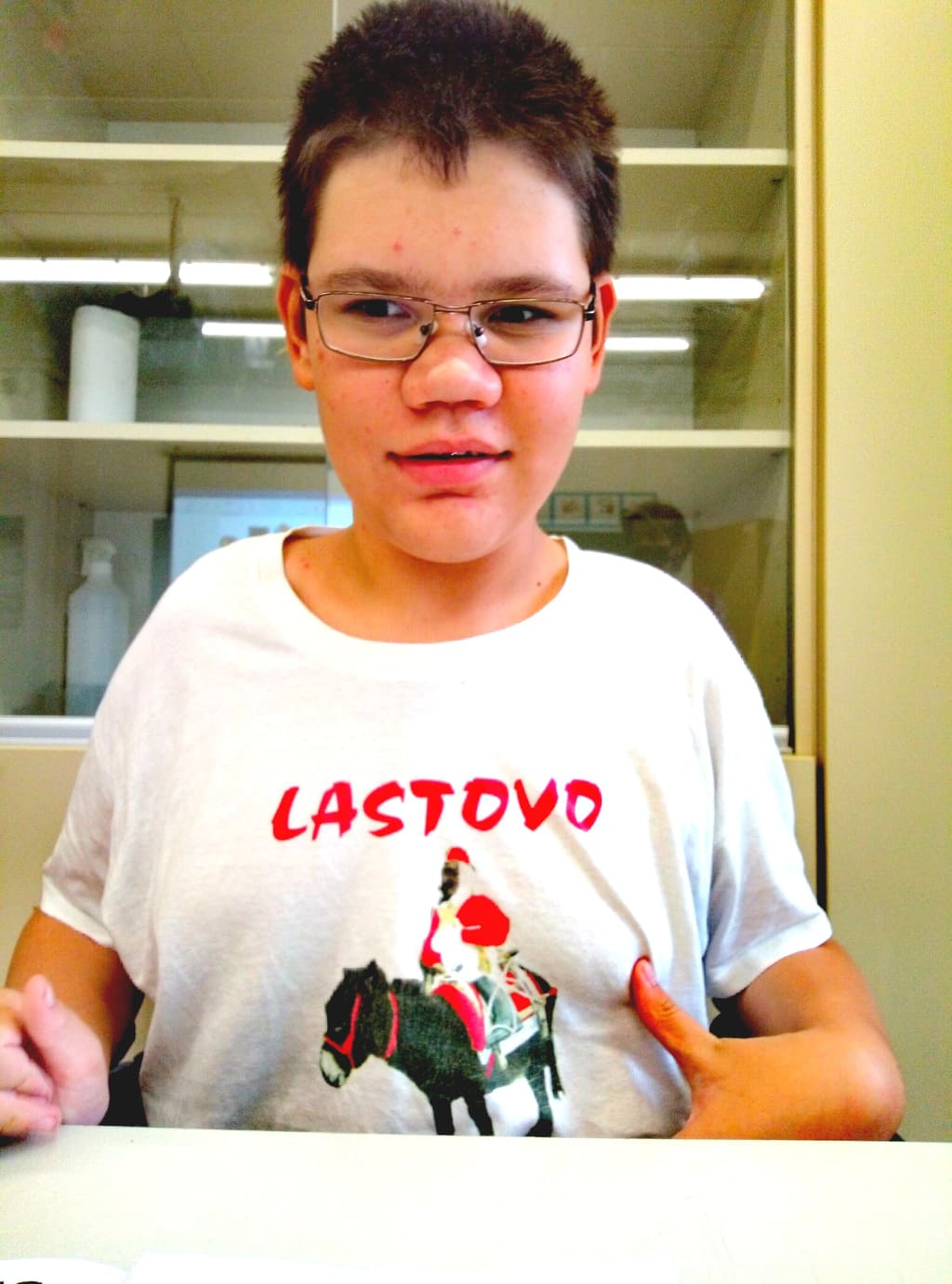 PITANJA: Tko je na slici?Koje je boje kosa?Da li ima dugu ili kratku kosu?Da li je muškog ili ženskog spola?